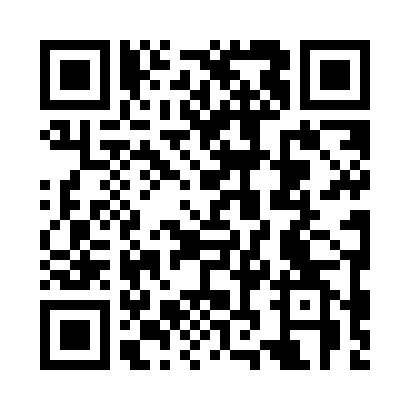 Prayer times for La Galette, Quebec, CanadaMon 1 Jul 2024 - Wed 31 Jul 2024High Latitude Method: Angle Based RulePrayer Calculation Method: Islamic Society of North AmericaAsar Calculation Method: HanafiPrayer times provided by https://www.salahtimes.comDateDayFajrSunriseDhuhrAsrMaghribIsha1Mon2:484:4912:476:158:4510:462Tue2:484:5012:476:158:4410:463Wed2:494:5012:476:148:4410:464Thu2:494:5112:476:148:4410:455Fri2:504:5212:486:148:4310:456Sat2:504:5312:486:148:4310:457Sun2:514:5312:486:148:4210:458Mon2:514:5412:486:148:4210:459Tue2:524:5512:486:138:4110:4510Wed2:524:5612:486:138:4010:4411Thu2:534:5712:496:138:4010:4412Fri2:534:5812:496:128:3910:4313Sat2:554:5912:496:128:3810:4214Sun2:575:0012:496:128:3710:4015Mon2:585:0112:496:118:3710:3916Tue3:005:0212:496:118:3610:3717Wed3:025:0312:496:108:3510:3518Thu3:045:0412:496:108:3410:3319Fri3:065:0512:496:098:3310:3220Sat3:085:0612:496:098:3210:3021Sun3:105:0712:496:088:3110:2822Mon3:125:0912:496:088:3010:2623Tue3:145:1012:496:078:2910:2424Wed3:165:1112:496:068:2710:2225Thu3:185:1212:496:068:2610:2026Fri3:205:1312:496:058:2510:1827Sat3:225:1412:496:048:2410:1628Sun3:245:1612:496:038:2210:1429Mon3:265:1712:496:038:2110:1230Tue3:285:1812:496:028:2010:1031Wed3:305:1912:496:018:1810:07